AS01 – Create Asset Master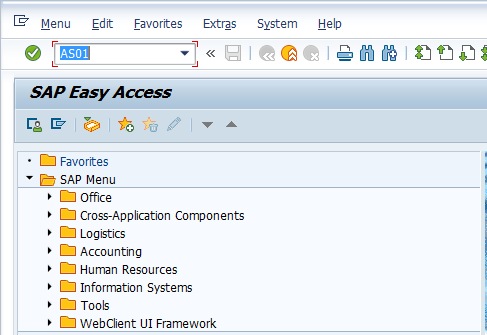 Input AS01 in Transaction Box and press Enter keyCreate Asset Initial Screen.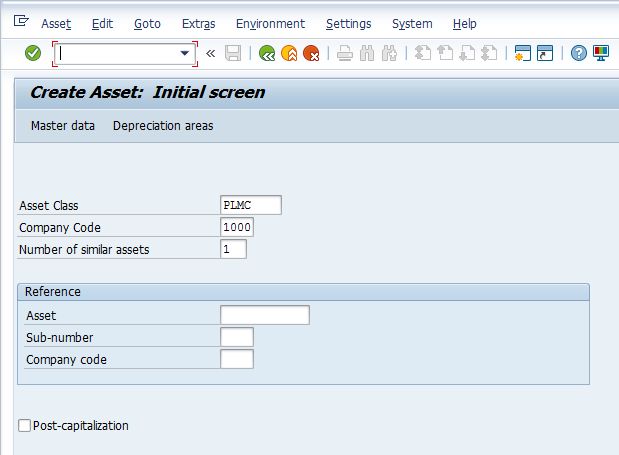 Asset Class: Select relevant asset class with the help of F4 keyCompany code: Input relevant company codeNumber of similar assets: Input number of similar assets based on your requirementPress Enter keyCreate Asset Master Data Screen.General Tab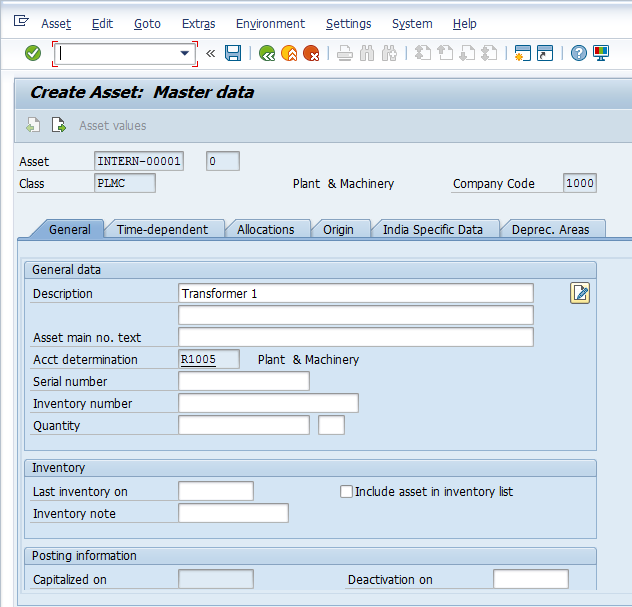 Description: Input required/relevant asset descriptionClick on Time-dependent tabCreate Asset Master Data Screen.Time-dependent Tab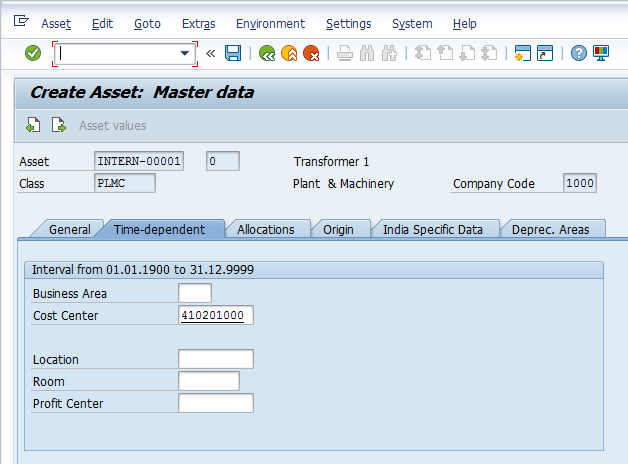 Cost Center: Select relevant cost center with the help of F4 keySelect India Specific Data tabCreate Asset Master Data Screen.India Specific Data Tab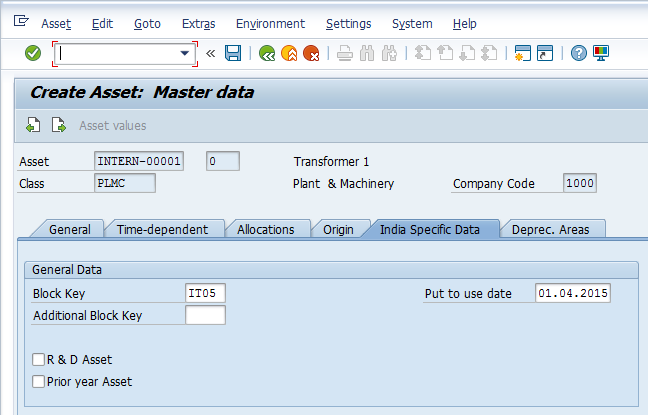 Block Key: Select relevant block key with the help of F4 key Put to use date: Input or Select relevant put to use date with the help of F4 keySelect Deprec. Areas tabCreate Asset Master Data Screen.Deprec. Areas Tab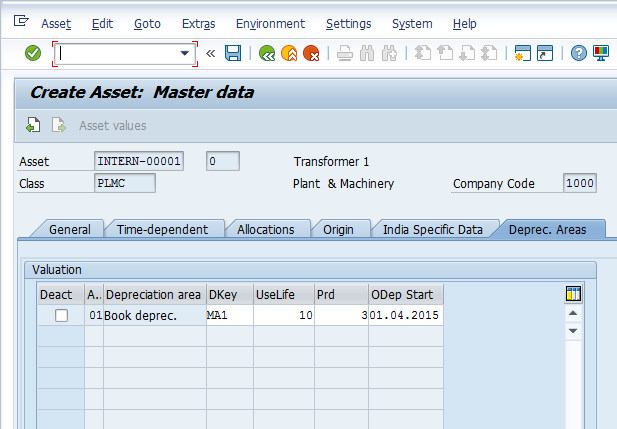 UseLife: Input useful life of the assetPrd: Input or select period0Dep Start: Input depreciation start date or select the same with the help of F4 keyClick on Save icon or press Ctrl+S keys to save the dataCreate Asset Depreciation Area Book Depreciation Screen.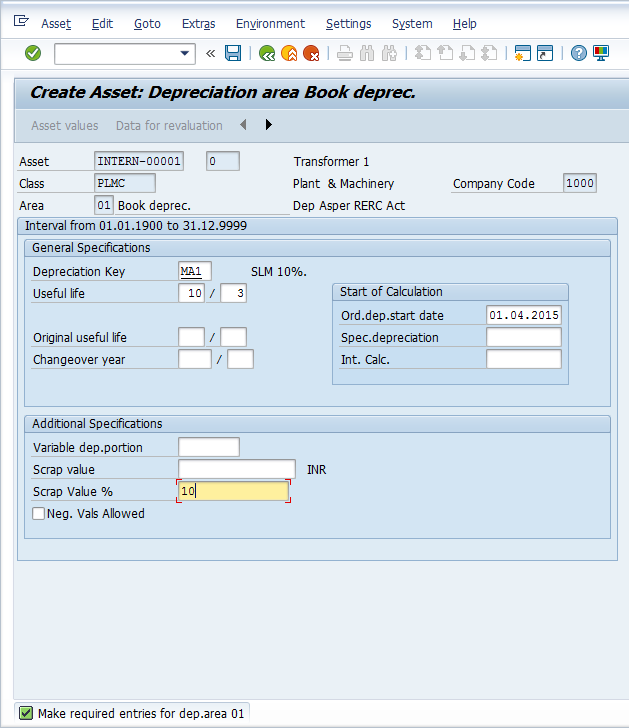 Scrap Value %: Input scrap value percentage of the assetClick on Save icon or press Ctrl+S keys to save the data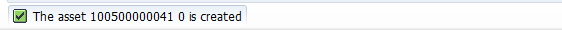 The asset is successfully created message appears at bottom of the screenManual End